Sustainability Ambassadors 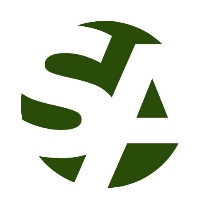 Sustainable Community Conditions Neighborhood Inventory Checklist HUMAN POPULATION AND LAND USE   STEP ONE:  Take an informal walk around your neighborhood to identify the streets or natural features that will set the boundaries for your inventory. Use one of the following scales:My street (name)10 blocks (names of streets defining the area Half-mile radius with my house or apartment in the middle 1-mile radius (like the one-mile maps of my school neighborhood)STEP TWO:  Print out this checklist or use your phone or tablet to make a detailed inventory of your neighborhood. You might also want to print out a screen shot from www.mywater.world to help you see from above what you are experiencing on the ground as you walk about. Take photo documentation of what you observe to use later in building your slide presentations. Human Population and Land UseDescribe the basic topographic conditions (slopes, flat areas) Number of single family homesNumber of multi-family homes (estimate the number of units in each building) Relative age of homes and apartments Very old neighborhood homes (more than 50 years old)Mid-life homes and apartments (built 20-50 years ago)Recently built homes and apartments (built within the last 10 years)  Newly constructed (within the last year)Perception of housing affordability in this neighborhoodNumber of homes certified as Built GreenNumber and type of buildings with solar panels installed Single family homes with solar Multi-family homes with solar Commercial buildings with solar Public buildings with solar Total count of solar panels and estimated kWh of energy generatedTypes of commercial uses within or overlapping the boundaries of my neighborhoodOfficeRetailServices WarehouseManufacturingEstimated human population in my inventory areaNumber of people who live in the neighborhoodNumber of people who commute from somewhere else to work hereBased on my informal experience of living in this neighborhood, what is the estimated racial diversity% Black% Asian, Pacific Island% Latinx% Native American% White Document additional questions, research topics, or insights for this section. 